Smoked Haddock, Leek & Orzo GratinOne of my favourite gifts this Christmas was a cookbook by Jane Lovett from my son Hugh and this is our new fave recipe using our delicious Smoked Haddock and Welsh Angiddy Cheese. Really creamy and comforting and so tasty. Enjoy x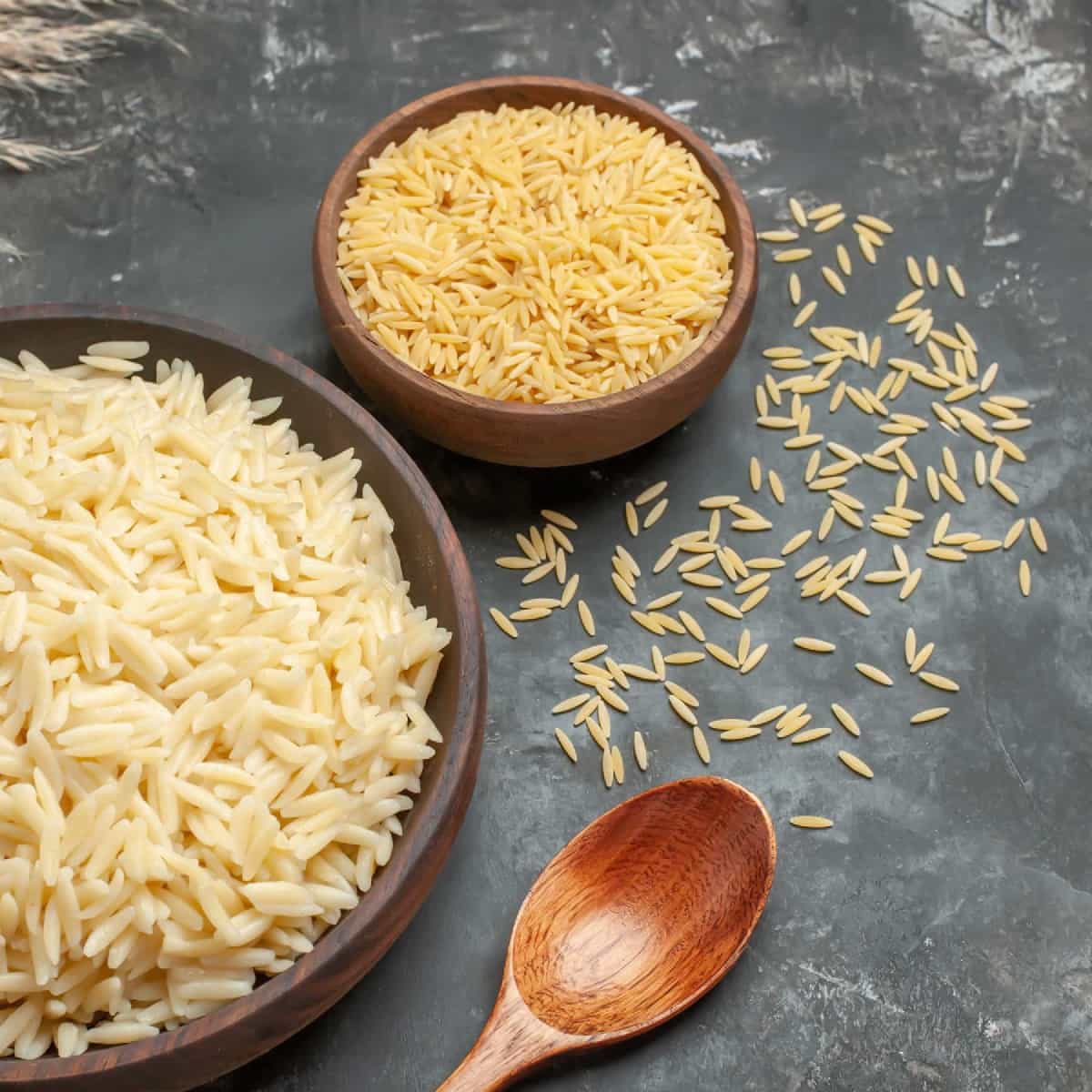 IngredientsFino Olive Oil1 x Onion finely diced1 x leek sliced300g orzo1 litre fish/chicken stock340g Black Mountains Smokery Smoked Haddock200g Angiddy Cheese diced5 tbsp double cream3 tbsp Parmesan cheese grated3 tbsp breadcrumbsSmall bunch chopped parsleySalt & pepperPreheat oven to 220CSoften the onion and leek in olive oilStir in the orzo and add the stock. Bring to the boil and simmer until the pasta is al dente.While the pasta cooks dice the smoked haddock. Take off the heat and stir in the haddock, the cheese and the cream.Tip the mixture into an ovenproof dish and sprinkle with the parmesan and breadcrumbsBake until golden and scatter with parsley. Serve with steamed green vegetables or a green salad. 